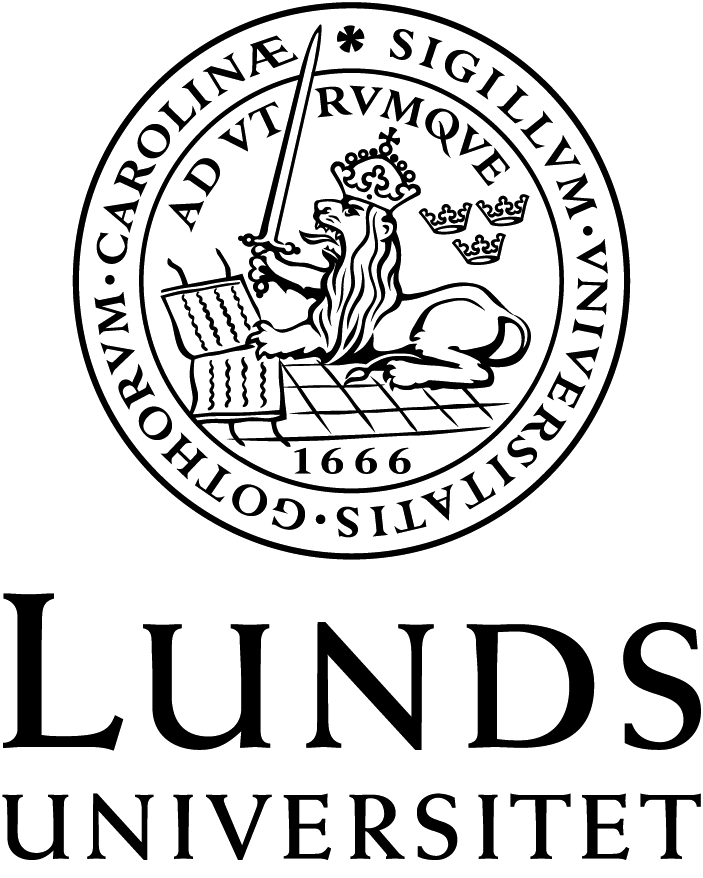 Litteraturlista LUFM22 					ht 2017 Författarskolan: litterär gestaltning(Fastställd i Sektionsstyrelse 2, SOL-Centrum, 31 maj 2017)Ingen gemensam obligatorisk kurslitteratur – litteratur bestäms i samråd med examinator i anslutning till den studerandes arbete.